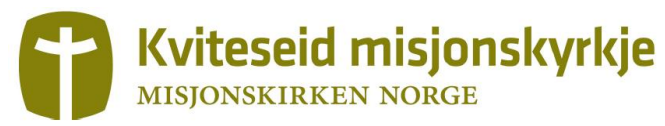 Referat frå styremøte 22. november 2023Til stades:Ane S. Holm (2022-2023)Åsbjørg Hægeland (2023-2024)Sak 6/23: Oppsummering av diverse møtepunkt sidan sist styremøteMenighetsmøtet 3. september var fint fordi mange uttrykte at dei var glade for at det skulle vere verksemd på Betel også framover. Vi fekk også ein fornya oversikt over kva tenester dei ulike menneska i menigheten ønsker å ha.Møtet med Anne Margrethe Mandt- Anfindsen 6. september (på Teams) hadde fokus på at no har det vakse fram noko fint etter den «kvilehalvåret» vi har hatt: Vi har for første gong på lenge snakka tydeleg om Betels framtid utan å ha med «tvilen om vår berettigelse». Sundag 19. november var styret med på ein MKN-dag på Notodden med Misjonskyrkjene i Notodden og Heddal. Etter gudstenest med tale av Siri Iversen, var det opplegg for leiarskap og styrer ved Siri Iversen og Anne Margrethe Mandt- Anfindsen. Det var ein lang og inspirerande dag.Sak 7/23: Komande vårsemesterVi planla sundagsmøter for vårsemesteret 2024.Ref. Åsbjørg Hægeland